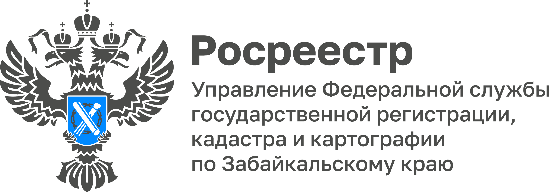 110 земельных участков по программе «Дальневосточный гектар» уже оформлены в собственность в Забайкалье Всего 6 815 земельных участков поставлены на государственный кадастровый учет с начала действия (с августа 2019 года) на территории Забайкальского края госпрограммы «Дальневосточный гектар» (Федеральный закон № 119-ФЗ).- В отношении 5 234 земельных участков заключены договоры безвозмездного пользования. 157 договоров безвозмездного пользования расторгнуты добровольно и 41 договор - по решению суда, - отметил Александр Корнев, руководитель Управления Росреестра по Забайкальскому краю. Пятилетний срок действия договоров безвозмездного пользования в Забайкальском крае еще не истек. До истечения действия договоров в собственность оформлены 110 земельных участков.Специалистами забайкальского Росреестра проводятся совместные мероприятия с органами местного самоуправления, направленные на наполнение ЕГРН недостающими сведениями о категории и виде разрешенного использования земель. Администрациями муниципальных образований края проводится разъяснительная работа с гражданами - обладателями «Дальневосточных гектаров» - о необходимости выбора вида разрешенного использования земельного участка.Напомним, что с 1 августа 2019 года Забайкальский край приступил к реализации Федерального закона от 01.05.2016 № 119-ФЗ «Об особенностях предоставления гражданам земельных участков, находящихся в государственной или муниципальной собственности и расположенных на территориях субъектов Российской Федерации, входящих в состав Дальневосточного федерального округа, и о внесении изменений в отдельные законодательные акты РФ».По количеству заключенных договоров за весь период реализации программы Забайкальский край среди регионов Дальневосточного федерального округа занимает шестое место.#Росреестр #РосреестрЧита #РосреестрЗабайкальскийКрай #ЗабайкальскийРосреестр #Росреестр75 #Госуслуги #Недвижимость #ДальневосточныйГектар